BIODATA MAHASISWA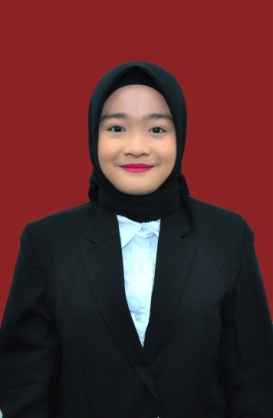 Identitas MahasiswaNama			: Zulva SariNpm			: 181434035Tempat/ Tanggal Lahir	: Kedai Durian, 02 April 1998Jenis Kelamin		: PerempuanAgama			: IslamStatus Perkawinan		: Belum MenikahPekerjaan			: -Anak ke			: IV ( Empat )Alamat			: Jln. Purwo, Gg. Cempaka Sari, DelituaPendidikanSD				: SD Negeri 101801 Kedai DurianSMP			: SMP Negeri 2 DelituaSMA			: SMK Swasta Istiqlal DelituaPerguruan Tinggi		: Universitas Muslim Nusantara Al-Washliyah (UMN)Judul Skripsi		: Perbandingan Media Dakon Dan Tangga Satuan   Terhadap Pemahaman Konsep Pengukuran Dalam   Pembelajaran Matematika Pada Siswa Kelas V SD   Negeri Sekecamatan Deli TuaDosen Pembimbing	: Dra. Sukmawarti, M.PdOrang TuaNama Ayah		: MismanPekerjaan			: WiraswastaNama Ibu			: AmahPekerjaan			: -Alamat			: Jln. Purwo, Gg. Cempaka Sari, DelituaMedan,     Desember 2022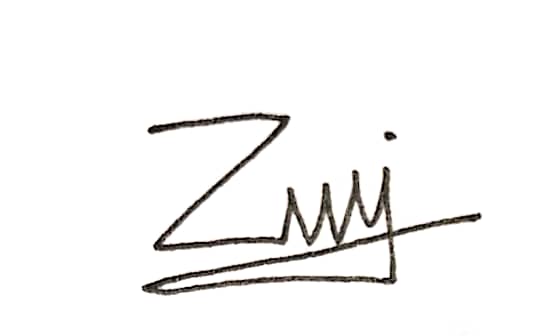 Zulva Sari